Justifier de la qualité de BOE pour solliciter des aides directes du FIPHFPBénéficiaires de l’obligation d’Emploi (BOE), quels justificatifs ?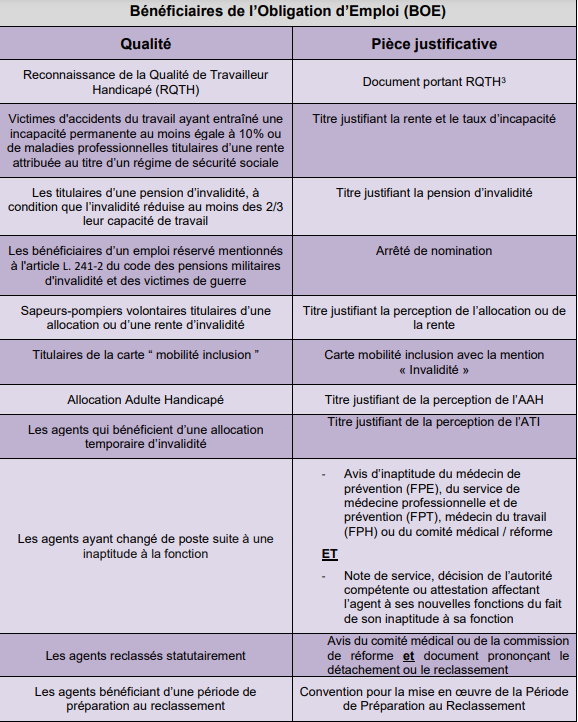 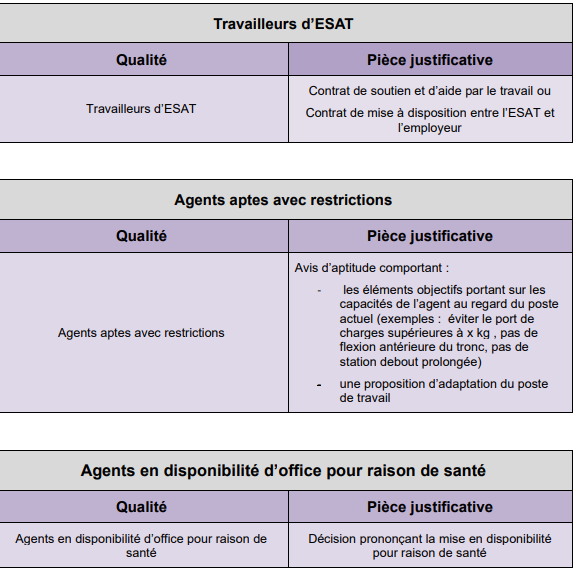 Où s’adresser ?Détails sur les Bénéficiaires de l’Obligation d’Emploi BOE sur le site du ministère du travail:https://travail-emploi.gouv.fr/emploi-et-insertion/prevention-maintien-emploi/salarie-travailleur-independant-ou-agent-public/rqth-ou-situation-de-handicap/article/beneficiaire-de-l-obligation-d-emploi-des-travailleurs-handicapes-boeth#:~:text=graves%20et%20mortels-,B%C3%A9n%C3%A9ficiaire%20de%20l'obligation%20d,emploi%20des%20travailleurs%20handicap%C3%A9s%20(BOETH)&text=L'obligation%20d'emploi%20des%20travailleurs%20handicap%C3%A9s%20(OETH),%C3%A0%20embaucher%20des%20travailleurs%20handicap%C3%A9s.Retrouvez le catalogue des interventions du FIPHFP sur le site internet :https://www.fiphfp.fr/sites/default/files/2022-12/Nouveau%20Catalogue%20des%20interventions%202022-02.pdfPour les établissements Nouvelle Aquitaine Tous les établissements de la FPH, quelle que soit leur taille, peuvent avoir recours gratuitement aux services du référent handicap mutualisé.Magali DoumècheRéférente Handicap Mutualisée Nouvelle Aquitaine05 24 50 17 56      mobile 06 75 17 52 71referent-handicap-mutualise.nouvelle-aquitaine@ch-libourne.frFiche pratique HandicapMise à jour Mai 2023